Тест по программе «Роботы манипуляторы с DOBOT MAGICIAN».Ф.И.О. кандидата _____________________________________________№ школы и класс _____________________________________________Увлечения (все) ____________________________________________________________________________________________________________Инструкция: 1.Выполните тест. 2.Пришлите фотографию или скан бланка с ответами (заархивируйте в формате zip) на электронную почту roboogma32@yandex.ru1.К какому типу датчиков относится кнопка (датчик касания)?А) дискретныйБ) аналоговыйВ) генераторный2.Если левая шестерня поворачивается в указанном стрелкой направлении, то в каком направлении будет поворачиваться правая шестерня?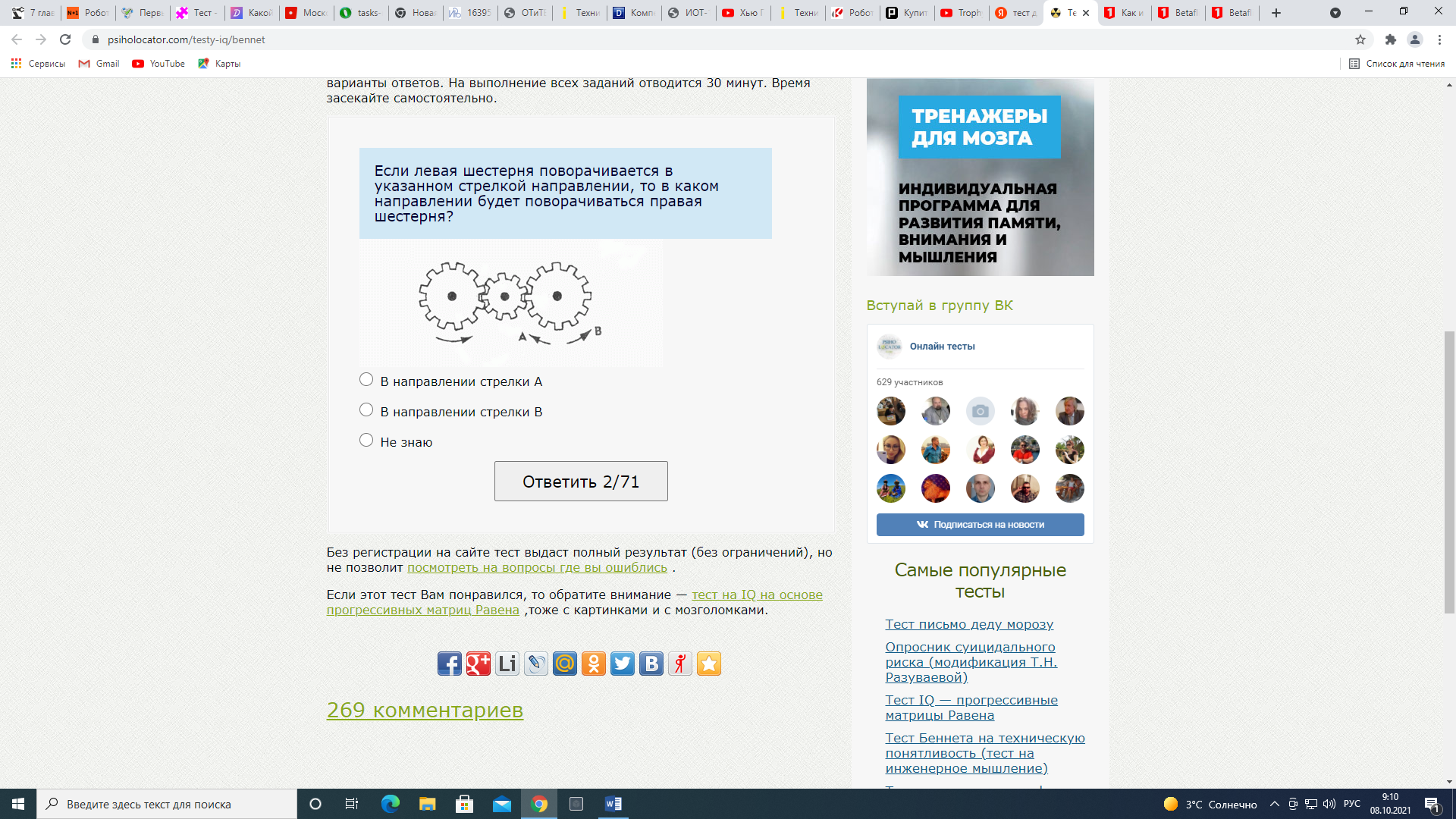 А) В направлении стрелки ВБ) В направлении стрелки А3.Какой тип электродвигателя необходимо применить для точного поворота вала (вплоть до 5 градусов), не используя дополнительных датчиков положения, только один электромотор?А) коллекторныйБ) реактивныйВ) гистерезисныйГ) шаговыйД) асинхронный4. С каким шаром столкнется шар X, если ударить его о борт в направлении, указанном сплошной стрелкой?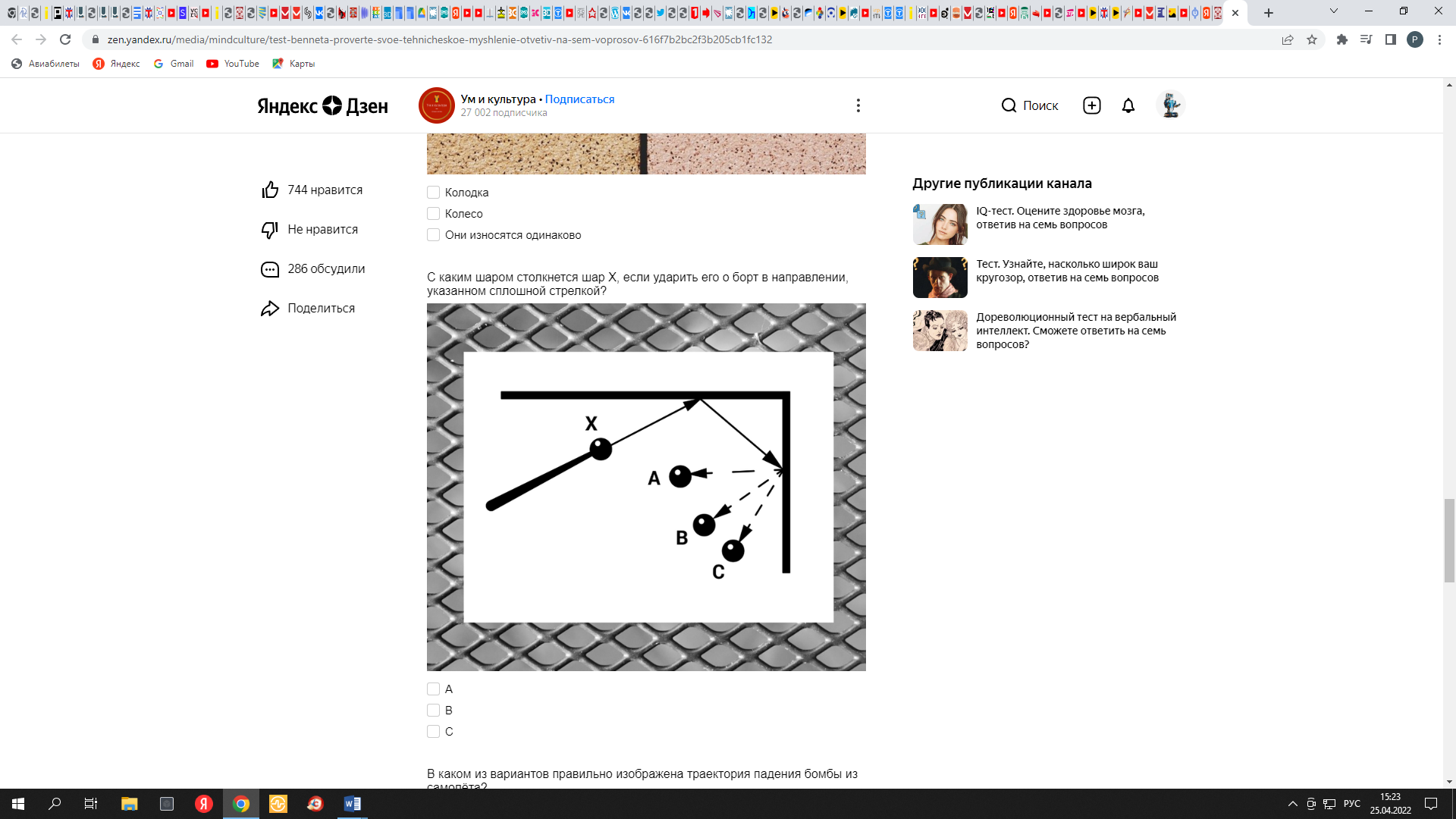 А) АБ) ВВ) С5. Какая зубчатая передача обладает эффектом самоторможения и является необратимой?А) прямозубаяБ) червячнаяВ) коническаяГ) планетарнаяД) гипоидная6. Какой датчик в конструкторе Lego mindstorms позволяет измерить расстояние до объекта, удаленного на 200см?А) инфракрасныйБ) ультразвуковойВ) гироскопГ) датчик цвет7.Какими ножницами легче резать лист железа?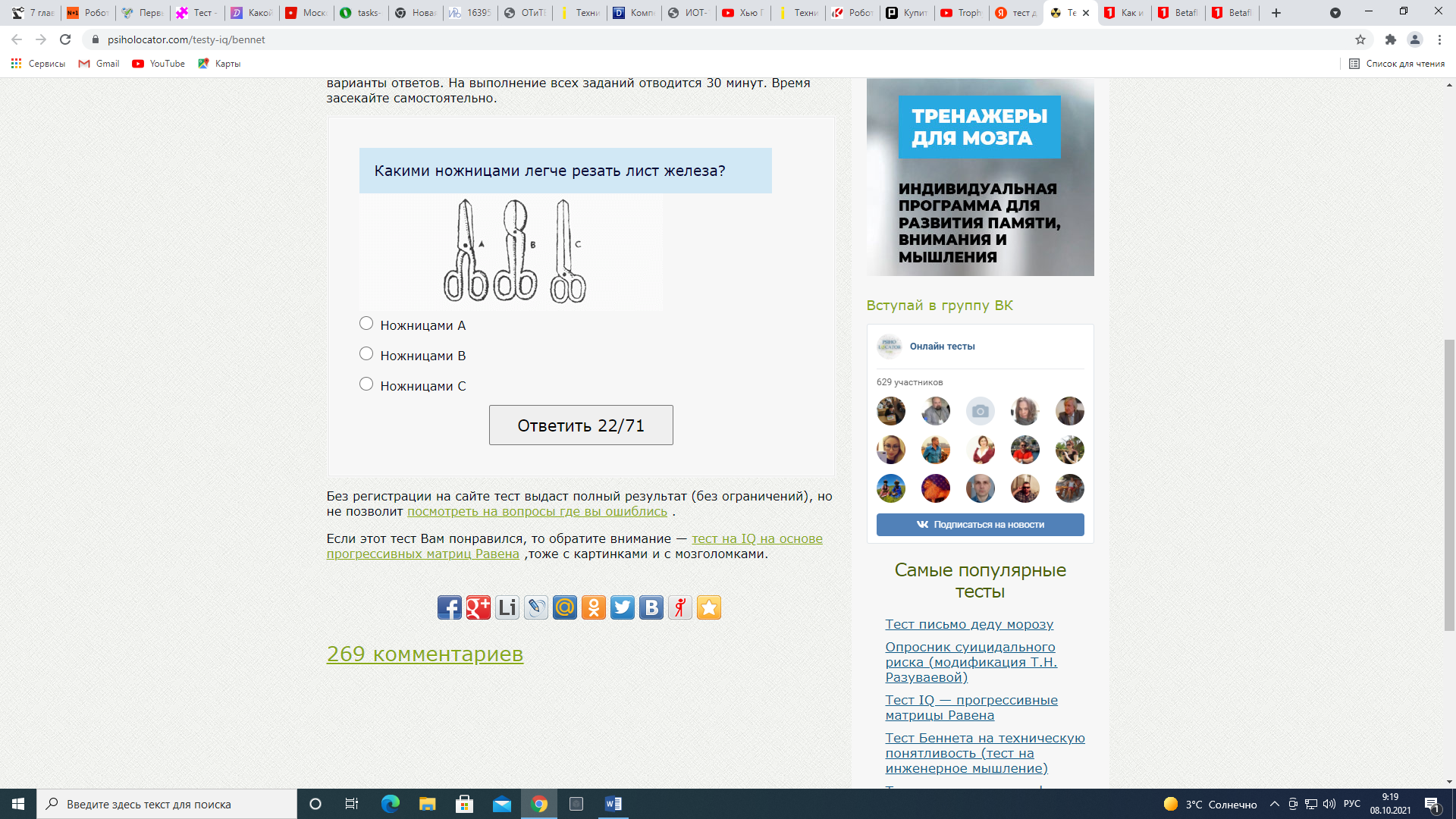 А) ножницами АБ) ножницами ВВ) ножницами С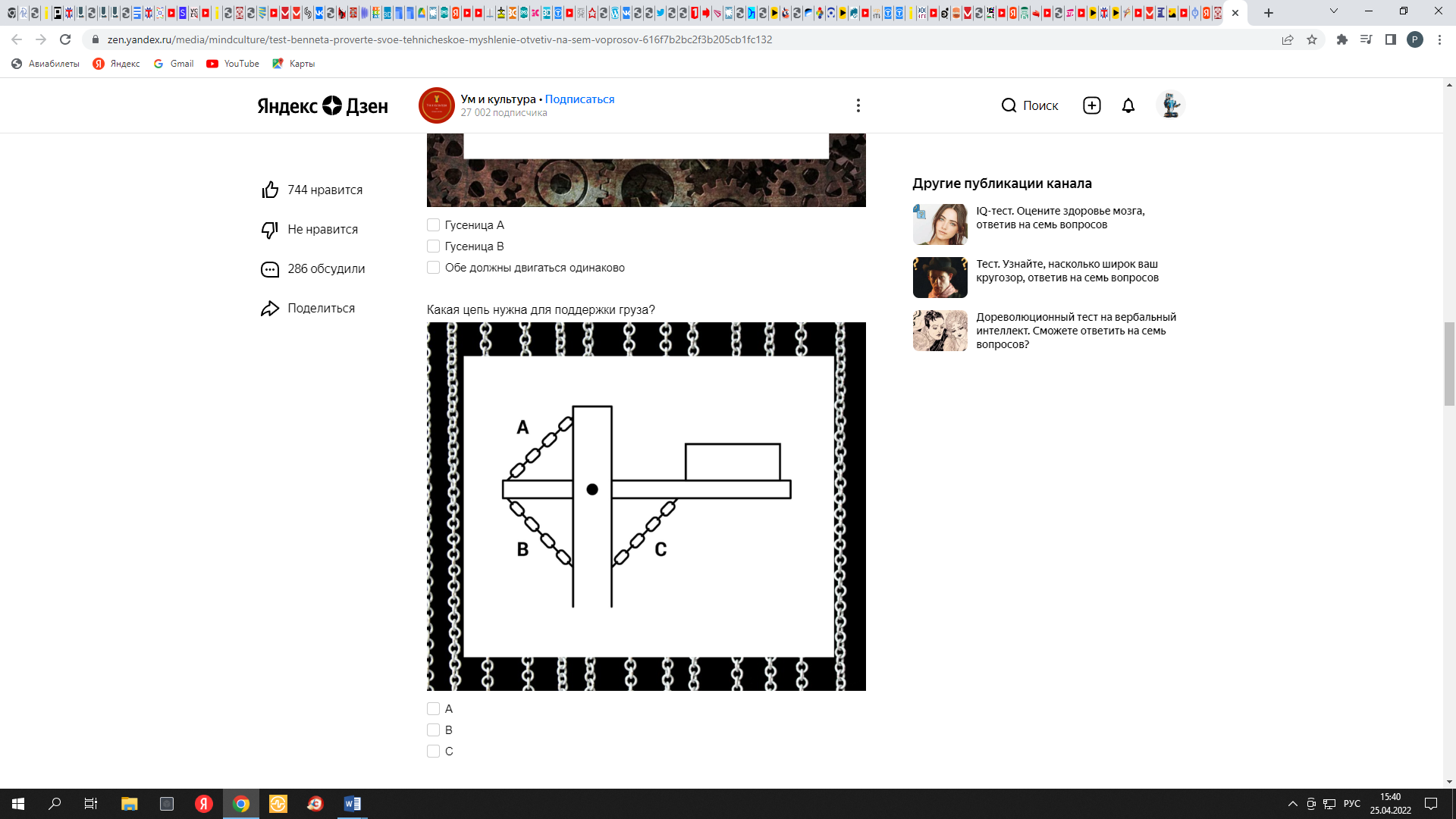 А) АБ) ВВ) С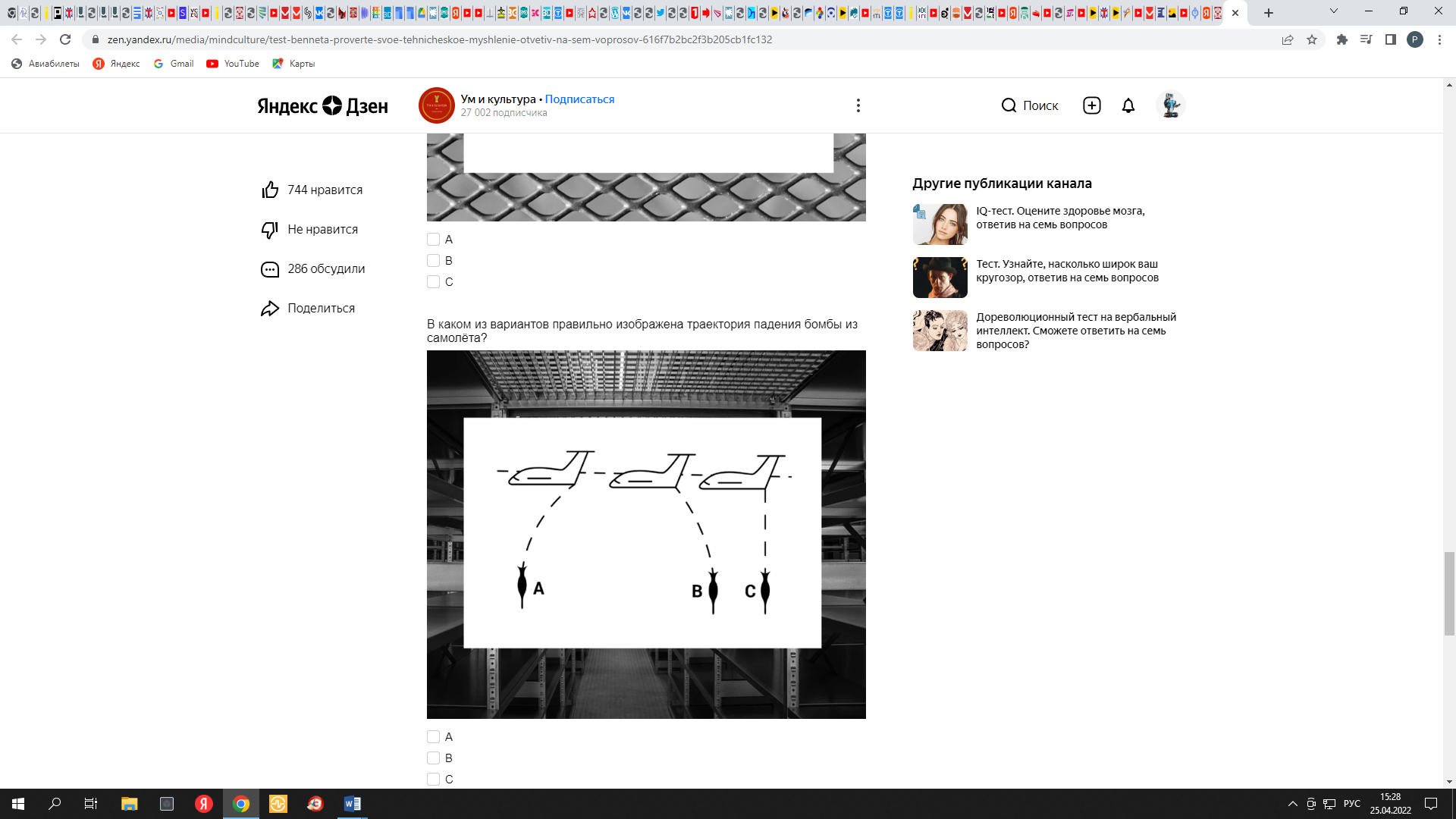 А) АБ) ВВ) СКонкурсный рейтинг поступающего формируется по следующей бальной системе:Максимальное число баллов: 12Дополнительное задание (возможна любая форма изложения текст, текст с рисунком, презентация, видео):Расскажите про робота своей мечты. Опишите его внешний вид, функционал и для чего он создан.8.  Какая цепь нужна для поддержки груза?9. В каком из вариантов правильно изображена траектория падения бомбы из самолёта?Номер заданияБаллы1,2,4,6,8,913,5,72